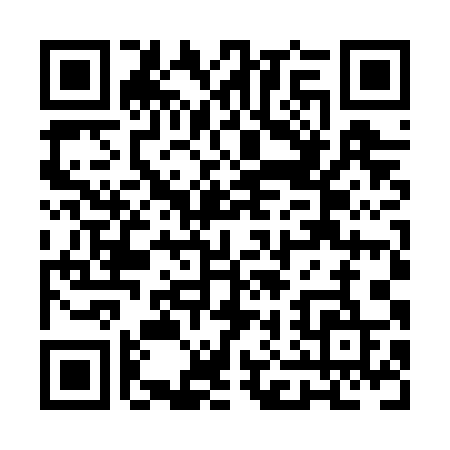 Prayer times for Golden Prairie, Saskatchewan, CanadaWed 1 May 2024 - Fri 31 May 2024High Latitude Method: Angle Based RulePrayer Calculation Method: Islamic Society of North AmericaAsar Calculation Method: HanafiPrayer times provided by https://www.salahtimes.comDateDayFajrSunriseDhuhrAsrMaghribIsha1Wed4:025:531:166:228:3910:312Thu3:595:511:156:238:4110:333Fri3:565:491:156:248:4210:364Sat3:545:481:156:258:4410:385Sun3:515:461:156:258:4510:416Mon3:495:441:156:268:4710:437Tue3:465:431:156:278:4810:468Wed3:435:411:156:288:5010:489Thu3:415:401:156:298:5110:5110Fri3:385:381:156:308:5310:5311Sat3:355:361:156:318:5410:5612Sun3:335:351:156:328:5510:5813Mon3:305:341:156:338:5711:0114Tue3:285:321:156:338:5811:0315Wed3:255:311:156:349:0011:0616Thu3:235:291:156:359:0111:0817Fri3:225:281:156:369:0311:0918Sat3:215:271:156:379:0411:1019Sun3:205:251:156:379:0511:1020Mon3:205:241:156:389:0711:1121Tue3:195:231:156:399:0811:1222Wed3:195:221:156:409:0911:1223Thu3:185:211:156:419:1011:1324Fri3:185:201:156:419:1211:1425Sat3:175:191:166:429:1311:1426Sun3:175:181:166:439:1411:1527Mon3:165:171:166:439:1511:1628Tue3:165:161:166:449:1611:1629Wed3:165:151:166:459:1811:1730Thu3:155:141:166:459:1911:1831Fri3:155:141:166:469:2011:18